Grundschule Pewsum 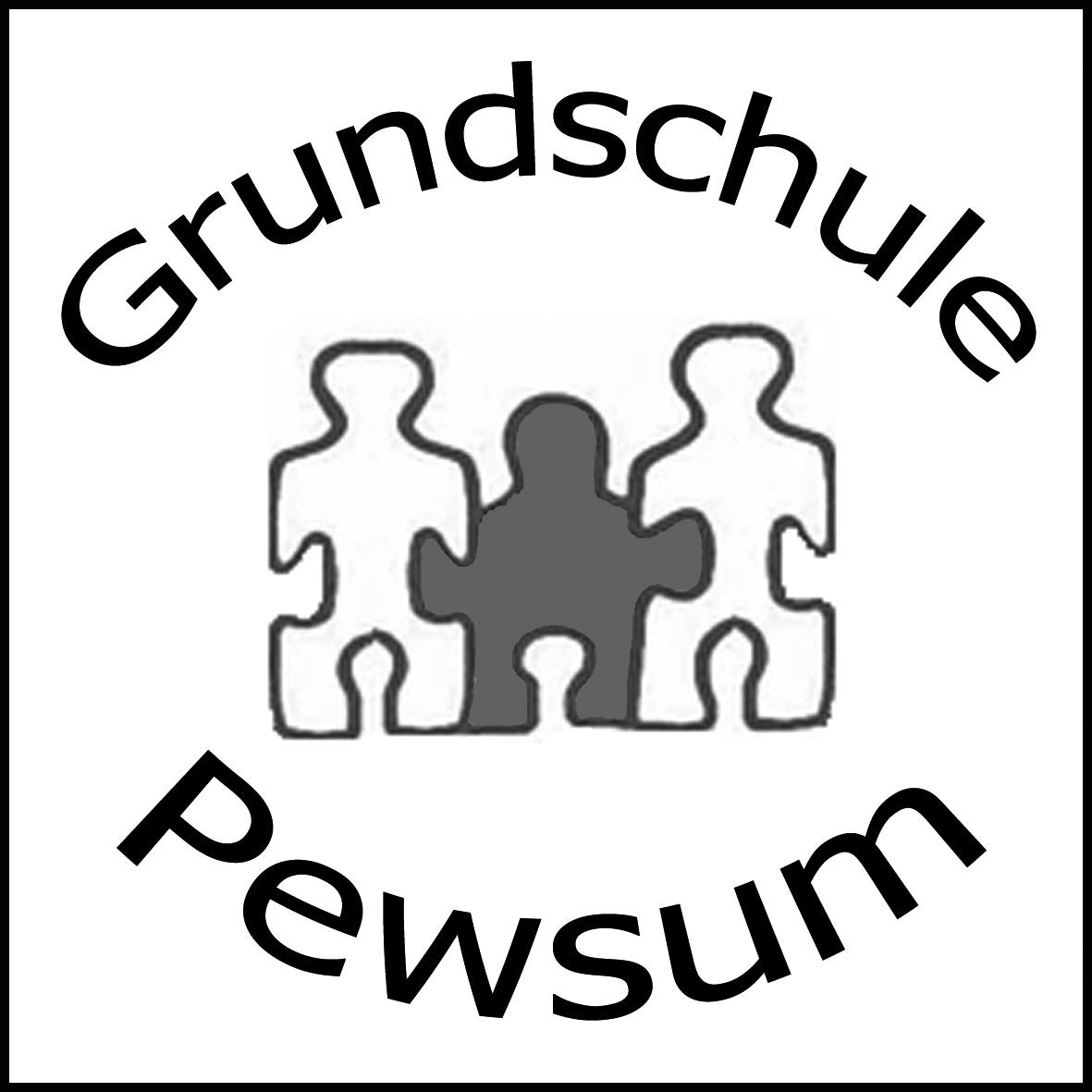 Woltzetener Str. 1326736 KrummhörnTel.: 04923-8785Fax.: 04923-805701http://www.grundschule-pewsum.deschulleitung@grundschule-pewsum.deGrundschule Pewsum  Woltzetener Str. 13  26736 KrummhörnArbeitsmaterialien für das 4. Schuljahr 2023/2024Einstern 4, Mathematik Verbrauchsmaterial, Cornelsen, ISBN 978-3-06-081924-9Preis: 24,25 €Zahlenfuchs 4ISBN 978-3-939965-53-4Preis 3,90€Einsterns Schwester, Sprache und Lesen, bisherige Ausgabe, 4. SchuljahrThemenheft 1 – 4, Projektheft und Arbeitsheft im SchuberISBN 978-3-06-082229-4, Preis: 27,25€Lese- und Lernprofi 4, Mildenberger Verlag,ISBN 978-3-619-44620-9, Preis: 12,90€Arbeitsheft Englisch: Playway 4 – Activity Book mit Audio-CD Klasse 4ISBN 978 – 3125881310, Preis: 13,50€---------------------------------------------------------------------------------------------------------------------------- Hefte:2 DIN A4 Schreibhefte, Nr. 272 DIN A4 Rechenhefte, Nr. 26- 1 Hausaufgabenheft- Schreibblock DIN A4 mit Rand liniert, gelocht- 1 Block DIN A4 Kariert- 6 Sch	7 Schnellhefter (aus Pappe)	 rot – Deutsch, blau – Mathematik, grau – Lernzielkontrollen, grün - Sachunterricht, orange – Religion, weiß – Englisch, gelb- Postmappe ( Musikmappen werden eingesammelt)Beschriftung: Vorname, Nachname, KlasseFedertasche2 Bleistifte, 1 Radiergummi, 1 geschlossener Anspitzer, dünne Buntstifte, Filzstifte, Lineal (Holz, 30 cm), Geodreick, Füller, 2 Klebestifte, 1 Schere ( mit Spitze)Kunstunterricht1 Malkasten mit 12 Deckfarben, möglichst Pelikan oder Lamy, Borstenpinsel Nr.4, 8 und 12, Becher (unzerbrechlich), Lappen und Schwamm, Kittel oder altes Oberhemd, 1 Zeichenblock, Format DIN A3, Kunstsammelmappe DIN A31 Turnbeutel mit Turnschuhen (helle Sohle) und Turnkleidung (1 T-Shirt, 1 Hose)Bitte versehen Sie auch Turnbeutel, Turnschuhe, Jacken usw. mit Namen, um Verwechslungen vorzubeugenHinweis: Auf Antrag kann durch die Gemeinde Krummhörn finanzielle Beihilfe aus dem Schulsozialfond gewährt werden. Formulare sind im Schulsekretariat erhältlich.